Please see ECEAP Performance Standards for descriptions of this position, qualifications, and professional development plan requirements.AgreementI understand that I have been hired provisionally as a lead teacher and it is my responsibility to: Obtain education to obtain ECEAP lead teacher qualifications within five years of my date of hire for this position.Make yearly progress to meet the required qualifications.Upon completion of this Plan, submit a Staff Qualifications Application in MERIT and email or mail in copies of my transcripts and other documentation. Current QualificationsList related information from diplomas or transcripts:My Plan I intend to meet this requirement by (date)            by completing (check one):   An associate or higher degree in ECE, or related degree Courses to be taken (continue on additional page if needed):Copy Distribution:  Personnel File and Employee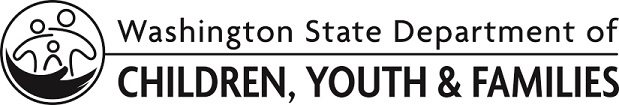 ECEAP Professional Development Plan               Lead TeacherNameSupervisorPositionDate of Hire Degrees or CertificatesDegrees or CertificatesECE CreditCourse TitleWhereCredit of HoursCompletion DateEmployee SignatureDateSupervisor SignatureDate